尊敬的用人单位领导、2021届毕业生：春雨滋润万物，阳光普照大地，为贯彻落实党中央国务院及省委、省政府“六稳、六保”决策部署和就业优先政策，省教育厅心系广大毕业生，心系企业人才需求，特举办“安徽省2021年高技能应用类毕业生春季网络招聘”，安徽新华学院作为承办方，期待与大家相约云端，共谋发展，现将有关事项安排如下。一、报名方式请参会单位在3月1日-3月10日期间参照《附件1：用人单位使用流程说明》在线报名。学校管理员审核通过后，单位可以发布职位信息和宣讲视频，毕业生可使用微信小程序“安徽省大学生就业服务平台”查阅单位招聘信息、投递简历。二、招聘程序1.单位报名成功，发布职位信息。2.毕业生在微信小程序上面维护简历（含求职意向，参照《附件2：毕业生使用流程说明》）3.平台会自动匹配求职意向，推送匹配的职位信息给毕业生，毕业生浏览感兴趣的参会单位发布的岗位信息，在线投递简历。4.单位在线筛选简历，确定初步意向名单。5.通知毕业生在线测试、视频面试（此步骤由单位自主选择操作方式）6.若毕业生与单位达成签约意向，可签约，也可以网上签约（附件3：网上签约相关操作说明）。三、联系方式1.联系人：孙老师、庞老师2.联系方式：电话：0551-65872759   3.就业信息网：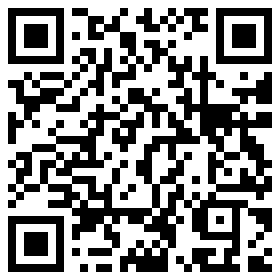 4.通讯地址：安徽合肥市望江西路555号附件一：用人单位使用流程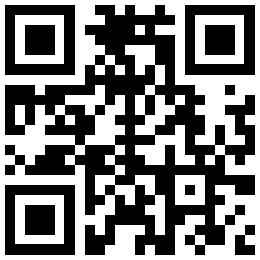 附件二：毕业生使用流程说明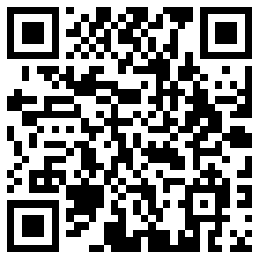 附件三：网上签约相关操作说明：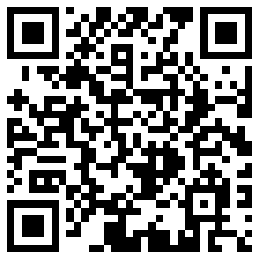 诚祝贵单位工作顺利、事业发展！祝毕业生找到心仪的工作！安徽新华学院2021年3月1日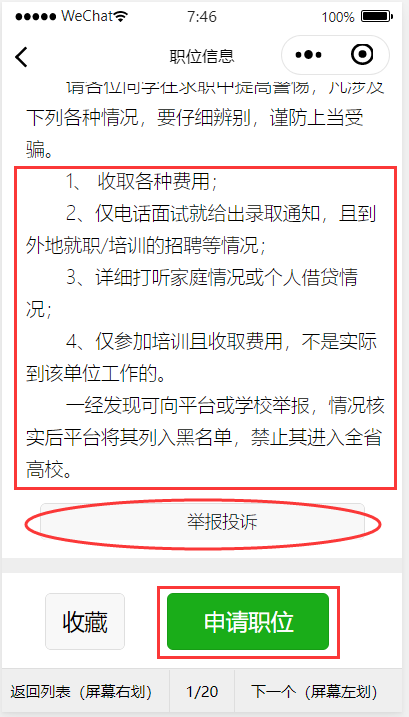 